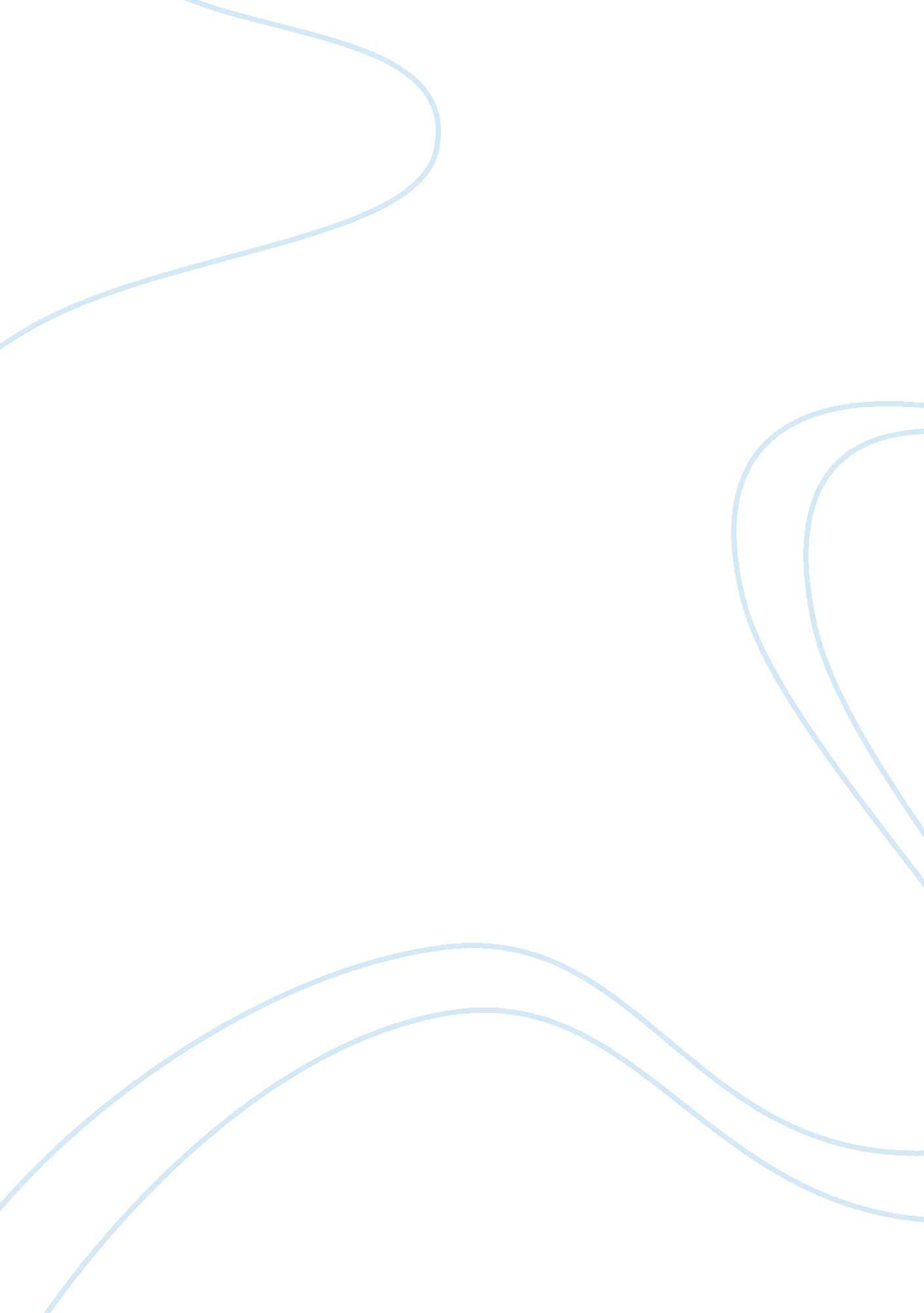 Expectations for enc1101Education, Learning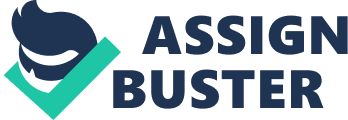 Expectations for ENC1101 English may not be one of my strongest areas of expertise, but with a little guidance I am positive that I have the potential to become a good writer. In ENC1101, I expect to grow as an English student. I want to gain experience, and have the knowledge in different areas of writing so I will be able to utilize the techniques I’ve learned and apply them to my life. I am certain that if I take the information I learn from this class and use it wisely, it will help me get ahead in the future. Building confidence, I think is one of the most important aspects in writing as well. I wish to become more comfortable in knowing I am capable of writing a good essay. Presenting ideas can sometimes be a challenge for me, and many times the ideas that I am trying to explain can come across as unclear to the reader. Developing the skills to present thoughts or ideas in a smooth and clear manner are essential and I expect to learn these techniques in the class so it will help me become a better writer. Even though these are just personal weaknesses, I would like to make aware that these are not the only areas I will be expecting to take from this class. Overall, what I expect from my ENC1101 English class is to learn about the writing process, how to write and distinguish between different types of essays and to improve vocabulary and grammar at a higher level. One of the things that I expect to learn in this class is to understand and know the steps in the writing process perfectly, in order to write a well organized paper. Some of the steps I would like to expand on are how to overcome writers block, organize my ideas, and learn the prewriting process including steps or techniques to help begin writing. Also, I expect to learn how to develop an appropriate thesis statement for essays and learn about which type of thesis statement I would need to use when writing a certain type of paper or essay. I would also like to refresh on how to develop good opening and closing paragraphs for different essays. Proofreading is another area I need to work on. Searching for mistakes or common errors before submitting an essay, paper or even resume is essential because it could mean the difference in a “ make or break" situation. I am expecting to better learn the writing process in this class because I want to become a superior writer and one of the steps you take in doing so is improving the technique. Learning about and how to write different types of essays and to how distinguish between them, is just another expectation I anticipate to learn in this class. As well as when it’s necessary to write a certain type of essay and when it’s not. I am unsure on what kinds of essays we will be going over during the duration of this semester but by the end of it, I am assuming we will be able to know how to write a narrative, argumentative, research, comparison, persuasive, descriptive and cause and effect essay. I am sure we will know the difference between all of the essays, know when it is the most appropriate time to use them and understand the steps it takes to write the particular type of essay. I expect to learn about the different essays in this class because I believe it will allow me to know which type of writing style I will need to use during situations in the future, like developing a resume for a future job. Another area I am expecting to better develop is my use of vocabulary and grammar. I want to be able to expand my vocabulary on a higher more educated college level. In anything I study or examine, I want to fully understand what I am reading and comprehend exactly what is written even if it’s for my own enjoyment or school. I understand that there are many words that I am going to be unfamiliar with in my life, but by learning context clues or basic root words can help me figure out a word I may not know. Furthermore, it is especially important to know proper grammar in any situation because you don’t want to look or sound dim when speaking or writing. I expect to learn better vocabulary and grammar in this class since it will aid me in the future and can open up many opportunities for me. It will allow me to be seen as a more intelligent person compared to the person standing next to me who has basic vocabulary and grammar skills. Generally, I am looking forward to growing as a writer and I believe this class will fulfill all expectations. I believe I will be able to apply what I have learned in this class to my everyday life and future. Writing is an essential part of our daily lives whether people are aware of it or not, knowing how to construct a well written paper is never a bad thing. 